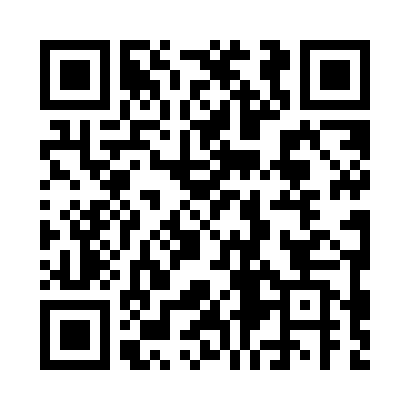 Prayer times for Abtschlag, GermanyWed 1 May 2024 - Fri 31 May 2024High Latitude Method: Angle Based RulePrayer Calculation Method: Muslim World LeagueAsar Calculation Method: ShafiPrayer times provided by https://www.salahtimes.comDateDayFajrSunriseDhuhrAsrMaghribIsha1Wed3:325:461:045:048:2310:282Thu3:295:441:045:058:2410:303Fri3:265:421:045:068:2610:334Sat3:245:411:045:068:2710:355Sun3:215:391:045:078:2910:386Mon3:185:381:045:078:3010:407Tue3:155:361:045:088:3210:438Wed3:125:351:035:088:3310:459Thu3:095:331:035:098:3410:4810Fri3:065:321:035:098:3610:5111Sat3:035:301:035:108:3710:5312Sun3:005:291:035:108:3910:5613Mon2:575:271:035:118:4010:5914Tue2:545:261:035:118:4111:0115Wed2:515:251:035:128:4311:0416Thu2:485:231:035:128:4411:0717Fri2:475:221:035:138:4511:0918Sat2:475:211:035:138:4711:1219Sun2:465:201:035:148:4811:1320Mon2:465:191:045:148:4911:1321Tue2:455:171:045:158:5011:1422Wed2:455:161:045:158:5211:1523Thu2:455:151:045:168:5311:1524Fri2:445:141:045:168:5411:1625Sat2:445:131:045:178:5511:1626Sun2:445:121:045:178:5611:1727Mon2:435:111:045:188:5711:1728Tue2:435:111:045:188:5911:1829Wed2:435:101:045:199:0011:1830Thu2:435:091:055:199:0111:1931Fri2:425:081:055:199:0211:20